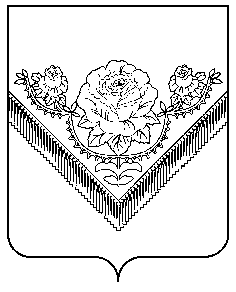 АДМИНИСТРАЦИЯГОРОДСКОГО ОКРУГА ПАВЛОВСКИЙ ПОСАД МОСКОВСКОЙ ОБЛАСТИпостановлениег. Павловский ПосадОб утверждении ведомственного стандартавнутреннего муниципального финансового контроля«Планирование проверок, ревизий и обследований»В соответствии с частью 3 статьи 269.2 Бюджетного кодекса Российской Федерации, постановлением Правительства Российской Федерации от 27.02.2020 №208 «Об утверждении федерального стандарта внутреннего государственного (муниципального) финансового контроля «Планирование проверок, ревизий и обследований», ПОСТАНОВЛЯЮ:Утвердить прилагаемый ведомственный стандарт внутреннего муниципального финансового контроля «Планирование проверок, ревизий и обследований».Опубликовать настоящее постановление в официальном печатном средстве массовой информации городского округа Павловский Посад Московской области «Информационный вестник городского округа Павловский Посад» и разместить на официальном сайте Администрации городского округа Павловский Посад Московской области в сети Интернет.Контроль за исполнением настоящего постановления возложить на заместителя Главы Администрации городского округа Павловский Посад Московской области Федотова В.В.Исполняющий полномочия Главы городского округа Павловский Посад                                                      Д.О. СеменовС.В. Николаева8(49643)2-34-3128.12.2020№1955